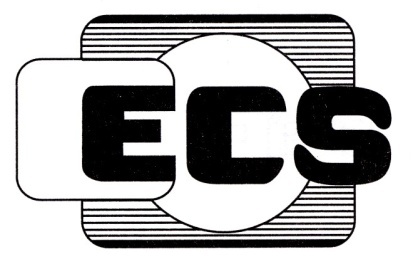 T/CECS ×××-20××中国工程建设标准化协会标准墙布工程施工与验收规程Code for construction and acceptance of wallcloth engineering（征求意见稿）中国计划出版社中国工程建设标准化协会标准墙布工程施工与验收规程Code for construction and acceptance of wallcloth engineeringT/CECS ×××-20××主编单位：中国建筑装饰装修材料协会浙江联翔智能家居股份有限公司批准单位：中国工程建设标准化协会施行日期：20××年×月×日中国计划出版社2020　北京前　言根据中国工程建设标准化协会《关于印发<2019年第二批协会标准制订、修订计划>的通知》（建标协字[2019]22号）的要求，编制组经广泛调查研究，认真总结工程实践经验，参考国内外先进标准，并在广泛征求意见的基础上，制定本规程。本规程共分8章，主要技术内容包括：总则、术语、材料、基层、施工准备、施工、工程验收、使用维护。请注意本规程的某些内容可能直接或间接涉及专利，本规程的发布机构不承担识别这些专利的责任。本规程由中国工程建设标准化协会建筑材料分会归口管理，由中国建筑装饰装修材料协会负责具体技术内容的解释。本规程在使用过程中如有需要修改或补充之处，请将有关资料和建议寄送解释单位（地址：北京市海淀区紫竹苑南路二号，邮政编码：100037)，以供修订时参考。主编单位：中国建筑装饰装修材料协会浙江联翔智能家居股份有限公司参编单位：主要起草人： 主要审查人：目　次1　总　则	12　术　语	23　材　料	34　基　层	45　施工准备	56　施　工	67　工程验收	98　使用维护	11本规程用词说明	12引用标准名录	13附：条文说明	14Contents1　General provisions	12　Terms	23　Materials	34　Base layer	45  Construction preparation　	56　Construction	67　Acceptance of projects	98　Use the maintenance	11Explanation of wording in this specification	12List of quoted standards	13Addition：Explanation of provisions	141　总　则1.0.1　为确保墙布工程施工质量,做到技术先进、安全可靠、经济合理，制定本规程。1.0.2　本规程适用于但不仅限于室内混凝土墙面、石膏板面、乳胶漆墙面、大芯板面基层的墙布装饰工程施工及验收。1.0.3　墙布工程施工与验收，除应符合本规程外，尚应符合国家现行有关标准的规定。2　术　语2.0.1　墙布工程  wallcloth engineering用墙布材料对建筑物墙体进行装饰和保护的过程。2.0.2　基层  base layer直接承受装饰装修施工的面层。2.0.3　基膜  based membrane一种专业抗碱、防潮、防霉的墙面处理材料。2.0.4　冷胶  cold glue以土豆粉或糯米、江米为原料的植物水溶胶黏剂。2.0.5　热胶  hot glue不需溶剂、不含水份、100%的固体可熔性的聚合物，熔点80℃，在高温及压力下才产生粘性的工业合成热熔胶体。3　材　料3.0.1　墙布工程施工中配套使用的腻子和封底材料的性能应与选用墙布材料性能相适应。3.0.2　墙布工程施工中所用的材料，均应有产品名称、执行标准、技术要求、使用说明和产品合格证。3.0.3  基膜应符合现行国家标准《合成聚合材料抗霉性测定方法》GB/T 20671.11的有关规定。3.0.4  墙布胶黏剂可分为冷胶和热胶。3.0.5  冷胶应符合现行国家标准《聚醋酸乙烯-丙烯酸酯乳液纸塑冷贴复合胶》GB/T 30778的有关规定。3.0.6  热胶应符合现行行业标准《纺织品用热熔胶粘剂》HG/T 3697、《EVA热熔胶粘剂》HG/T 3698的有关规定。3.0.7  墙布应符合现行行业标准《纺织面墙纸（布）》JG/T 510、《墙布》FZ/T 44003的有关规定。3.0.8　墙布工程施工中所用材料的有害物质限量应符合现行国家标准《室内装饰装修材料 胶粘剂中有害物质限量》GB 18583、《室内装饰装修材料 壁纸中有害物质限量》GB18585和《建筑用墙面涂料中有害物质限量》GB 18582的有关规定4　基　层4.0.1　建筑物墙体涂饰面基层应根据选用的墙布材质和基层情况进行处理，并应满足设计要求。4.0.2　基层腻子修复基层应平整、坚实、牢固，无粉化、起皮和裂缝，腻子的粘结强度应符合现行行业标准《建筑室内用腻子》JG/T 298中N型的规定，并应符合现行协会标准《建筑用找平腻子应用技术规程》T/CECS 538的有关规定。4.0.3　基层质量应符合下列规定：1　基层应颜色一致、牢固不开裂、不掉粉、不起砂、不空鼓、无剥离、无石灰爆裂点和无附着力不良的旧涂层等；2　基层应表面平整、立面垂直、阴阳角方正和无缺棱掉角、分格缝（线）应深浅一致且横平竖直；允许偏差应符合现行国家标准《建筑装饰装修工程质量验收规范》GB 50210的有关规定；3　基层应清洁，表面无灰尘、无浮浆、无油迹、无锈斑、 无霉点、无盐类析出物等；4　基层应干燥，基层含水率不得大于8%；5　基层PH值应为6～8。4.0.4　墙布工程施工前，应对基层进行检测，符合施工条件后，方可进行墙布施工。5　施工准备5.0.1　施工单位应根据墙布工程匹配材料以及制定墙布施工方案。5.0.2  墙布施工平台应符合现行行业标准《建筑施工高处作业安全技术规范》JGJ 80的有关规定。5.0.3　施工单位的备料和存放应符合下列规定：1　选定的墙布及基膜、胶水应通过检验，并应具有质检报告的合格产品；2　应根据选定的品种、工艺要求，结合实际面积及材料单耗和损耗，确定备料量；3　工程所用墙布及基膜、胶水应按品种、批号、颜色分别存放。5.0.4　施工单位应根据指定工艺选择相应的施工机具和设备。施工机具包括但不限于：工具箱、红外线水平仪、滚筒、毛刷、刮板、卷尺、剪刀、灰刀、美工刀、蒸汽熨斗、热风枪、热熔刀、强光手电、压轮。5.0.5　施工单位应对施工人员进行墙面装饰材料性能和施工方案培训，并应做好记录。6　施　工6.0.1　墙布工程施工应符合现行国家标准《住宅装饰装修工程施工规范》GB 50327的有关规定。6.0.2  墙布工程施工应按基层检测、基膜层、冷胶层/热胶层、墙布层的顺序进行，并应符合下列规定：1　检测基层是否平整、干燥后，方可进行下一道工序施工，检测内容应包括平整度、坚固/牢固度、污渍、湿度、酸碱度；2　旧墙面重新装饰时，应对不同基层进行相应处理；3　基膜、胶水应涂刷均匀，结合牢固。6.0.3　涂刷基膜、胶水使用应满足下列规定：1　基膜、胶水的施工黏度应根据施工方法、施工季节、温度、湿度等条件严格控制，应有专人负责调配；2　基膜、胶水的施工，应严格按产品使用要求配制, 根据实际使用量分批混合，并在规定的使用时间内使用；3　同一墙面或同一作业面同一颜色的涂刷应用相同批号的基膜/胶水。6.0.4　配料及操作地点的环境条件应符合下列规定：1　配料及操作地点应保持整洁，并保持良好的通风条件；2　未用完的基膜、胶水应密封保存，不得泄漏或溢出，并合规合法妥善处理； 3　施工过程中应釆取措施防止对周围环境的污染。6.0.5　涂刷应充分盖底，不透虚影，表面均匀。涂刷时，应控制基膜/胶水黏度，保持涂层均匀，不露底、不流坠、色泽均匀。6.0.6　大面积涂刷时，应由多人配合操作，处理好接茬部位。6.0.7　涂刷施工应由墙面自上而下、先细部后大面，材料的涂刷施工分段应以墙面分格缝（线）、墙面阴阳角或落水管为分界线。6.0.8　施工时的防护应符合下列规定：1  墙布施工，环境温度和基膜温度应保证在5℃以上，施工时空气相对湿度宜小于85%；2  为满足墙布工程施工的质量要求，应保证基层的养护期、 施工工期及涂层养护期。6.0.9　冷胶墙布施工工序应符合表6.0.9的规定。表6.0.9  冷胶墙布施工工序　　注：基膜可根据墙体特性涂刷第三遍，加水比例应为1:0.5。6.0.10　热胶墙布施工工序应符合表6.0.10的规定。表6.0.10　热胶墙布施工工序　　注：基膜可根据墙体特性涂刷第三遍，加水比例应为1:0.5。6.0.11　墙布施工完毕，应按墙布材料的特点进行养护。6.0.12　施工完成后，应根据产品特点采取成品保护措施，及时开窗通风透气，如遇下雨等潮湿天气，应除湿。6.0.13　被污染的部位应在涂刷材料未干时清除。6.0.14　施工工具使用完毕应清洗干净。7　工程验收7.0.1　墙布工程验收应符合现行国家标准《建筑装饰装修工程质量验收规范》GB 50210及《住宅室内装饰装修工程质量验收规范》JGJ/T 304的有关规定。7.0.2  墙布工程应待墙布干燥后进行质量验收。质量验收应分为资料验收和现场验收。7.0.3　资料验收时应检査下列资料：1　墙布工程的施工方案、设计说明及其他设计文件；2　墙布工程所用材料的产品合格证书、性能检测报告及进场验收记录；3　基层验收记录、施工自检记录及施工过程记录。7.0.4　现场验收时墙布工程的检验批应按下列规定划分：墙布工程同类墙布墙面每50间应划分为一个检验批，不足50间也应划分为一个检验批。7.0.5　墙布工程施工每个检验批的检查数量应符合下列规定：室内墙布工程每个检验批应至少抽査10%,并不得少于3间；不足3间时应全数检査。7.0.6　墙布工程施工验收质量要求应符合表7.0.6规定。7.0.6  墙布工程施工验收质量要求8　使用维护8.0.1　墙布工程竣工后使用时应符合下列规定：1  应保持室内环境干爽，并应防止墙体受潮或渗水；2  应保持墙面清洁干燥，并应防止污染滋生霉菌；3  应避免阳光直射；4  应防止硬物碰撞墙体变形；防止尖锐器具划伤墙面；5  应防止强酸、强碱性化学品和其他腐蚀性生活用品溅污；6  应防止宠物等生物破坏墙面；7  应不得近火源或高热源烘烤。 8.0.2　墙布维护方法应符合下列规定：1  精心保养，定期用吸尘器等清除表面浮尘；2  注意室内湿度，南方回南天或黄梅天气需及时除湿；3  墙面一般污渍用白毛巾蘸水擦拭；顽固性污渍或霉斑建议用墙布专用清洁剂或除霉剂擦拭，并用吹风机冷风吹干。本规程用词说明1  为便于在执行本规程条文时区别对待。对要求严格程度不同的用词说明如下：a）	表示很严格，非这样做不可的：正面词釆用“必须”，反面词采用“严禁”；b）	表示严格，在正常情况下均应这样做的：正面词采用“应”，反面词采用“不应”或“不得”；c）	表示允许稍有选择，在条件许可时首先应这样做的： 正面词采用“宜”，反面词采用“不宜”；d）表示有选择，在一定条件下可以这样做的：采用“可”。2  条文中指明应按其他有关标准执行时，写法为：“应符合……的规定”或“应按……执行”。引用标准名录《建筑装饰装修工程质量验收规范》GB 50210《建筑用墙面涂料中有害物质限量》GB18582《室内装饰装修 胶粘剂中有害物质限量》GB18583《室内装饰装修材料 壁纸中有害物质限量》GB18585《合成聚合材料抗霉性测定方法》GB/T 20671.11《聚醋酸乙烯-丙烯酸酯乳液纸塑冷贴复合胶》GB/T 30778《建筑施工高处作业安全技术规范》JGJ 80《住宅装饰装修工程施工规范》GB 50327《住宅室内装饰装修工程质量验收规范》JGJ/T 304《墙布》FZ/T 44003《纺织品用热熔胶粘剂》HG/T 3697《EVA热熔胶粘剂》HG/T 3698《建筑室内用腻子》JG/T 298《纺织面墙纸（布）》JG/T 510《建筑用找平腻子应用技术规程》T/CECS 538中国工程建设标准化协会标准墙布工程施工与验收规程T/CECS×××—20××附：条文说明目　　次2　术　语	166　施　工	172　术　语2.0.3　基膜能有效地防止施工基层的潮气水分及碱性物质外渗，避免对墙体装饰材料：如墙纸、墙布、涂料层、胶合板、装饰板的返潮、发霉发黑等不良损害。2.0.4　冷胶是一种环保的溶胶，兑水稀释用于冷胶墙布施工。2.0.5　常用的热胶为EVA热熔胶，用于热胶墙布施工。6　施　工6.0.9、6.0.10　翻新墙面、维修墙面可涂刷第三遍基膜。次序工序名称要　求1基层检测应符合本规程第3.0.1条及第7.0.2条的规定2基层处理应符合本规程第3.0.1条及第7.0.2条的规定3墙面复尺应符合设计图或施工方案尺寸4墙布检验匹对型号和尺寸应与设计图或施工方案吻合；墙布为正品无意外损坏。5墙布裁剪应按经/纬线顺裁（特殊拼接除外）6调兑基膜应以1：（0.5～1）比例加水稀释7涂刷全效基膜第一遍应间隔20min～30min8涂刷全效基膜第二遍应间隔20min～30min9基膜层检验应符合本规程第7.0.2条的规定10调兑冷胶应以1:1按3:3:4分量加水搅拌至均匀11涂刷冷胶应在涂刷基膜24h后，冷胶以浓胶薄涂方法12刮合墙布应先定位后铺贴13自检修整应按本规程第７章规定进行自检14清洁施工现场应无杂物无沾污无尘次序工序名称要　求1基层检测应符合本规程第3.0.1条及第7.0.2条的规定2基层处理应符合本规程第3.0.1条及第7.0.2条的规定3墙面复尺应符合设计图或施工方案尺寸4墙布检验匹对型号和尺寸应与设计图或施工方案吻合；墙布为正品无意外损坏5墙布裁剪应按经/纬线顺裁（特殊拼接除外）6调兑基膜应以1：（0.5～1）比例加水稀释7涂刷全效基膜第一遍应间隔20min～30min8涂刷全效基膜第二遍应间隔20min～30min9基膜层检验应符合本规程第7.0.2条的规定10熨贴墙布应在涂刷基膜24h后，先定位后熨贴11自检修整应按本规程第７章规定进行自检12清洁施工现场应无杂物无沾污无尘项次 项目质量要求检验方法1墙面整体平整无异强光手电目测2颗粒异物不允许强光手电目测3色差无异常同匹目测4经斜、纬斜≤3cm近距目测、量具5对花痕迹不明显1m距离平视目测6起泡、空鼓不允许强光手电目测、触摸7翘边、毛边不允许目测8起皱不允许目测、触摸9溢胶、透胶不允许目测10胶痕不允许平视和斜视目测11折痕不允许平视和斜视目测12极光不允许平视和斜视目测13拼缝不明显1m距离平视目测14阴阳角方正顺直量具目测15收边露底不允许目测16门窗、家具粘胶等不允许目测17门窗、家具损伤不允许目测